            ŚLĄSKI  ZWIĄZEK  HOKEJA  NA TRAWIEz siedzibą: 41-100 Siemianowice , ul. 1-go Maja 18 NIP 643-10-22-908 Regon 272123140 konto :ING Bank Śląsk 0/Tarnowskie Góry  89 1050 1386 1000 0022 7051 0007Konto bankowe  „KADRA WOJEWÓDZKA „  ING Bank Śląski 93 1050 1386 1000 0023 1562 8806K O M U N I K A T     Nr   002 /2016 /HMŚl/Mł/DZMistrzostwa Śląska Młodzików grupa DziewczątKomunikat zawiera:Wykaz uczestniczących drużyn w rozgrywkach o Halowe Mistrzostwo Śląska  grupa  chłopców 2016.Terminarz rozgrywek, obsada sędziowska, DT, Gospodarz zawodów, obsługa medyczna oraz podział kosztów finansowo - organizacyjnych związanych z przeprowadzeniem zawodów eliminacyjnych, Sprawy organizacyjne.AD 1. w  rozgrywkach udział biorą n/w drużyny:	1.  KKS Kolejarz I Gliwice	                        44-100 Gliwice ul.Bł. Czesława13                                                    	                                                                       e-mail : zabaz@wp.pl 	2   KKS Kolejarz II Gliwice	3.  KKS Kolejarz III Gliwice	4. KKS Kolejarz IV            5. KS MOSiR Cieszyn		          43-400  Cieszyn, Al. Jana Łyska 21						            e-mail : Conrad.cobra@gmail.com   								 anka1427@gmail.com             6. HKS Siemianowiczanka I                        41-100 Siemianowice ,ul.1-go Maja 18                                                                                  e-mail: siemianowiczanka@gmail.comAD 2. Terminarz rozgrywek -  pierwszy turniej:31.01.2016  (niedziela) Hala sportowa,  Zespół Szkół Nr 1 Gliwice ul. Kozielska 39godz. 12,00     odprawa techniczna  godz. 	12,30   	Nr 01/Mł./DZ		Kolejarz I          -   Kolejarz II           	12,55	 	Nr 02/Mł./DZ		Kolejarz  III   	  -   Kolejarz IV           	13,20    	Nr 03/Mł./DZ		KS MOSiR   	   -  HKS Siemianowiczanka           	13,45    	Nr 04/Mł./DZ		Kolejarz I       	   -  Kolejarz III           	14,10    	Nr 05/Mł./DZ		KS MOSiR        -  Kolejarz IV           	14,35    	Nr 06/Mł./DZ      	Kolejarz II	  -   HKS Siemianowiczanka15,00		Nr 07/Mł./DZ		Kolejarz I	  -   Kolejarz IV15,25		Nr 08/Mł./DZ		Kolejarz II	  -   Kolejarz III15,50		Nr 09/Mł./DZ		Kolejarz I	  -   HKS Siemianowiczanka16,15		Nr 10/Mł./DZ		KS MOSiR	  -   Kolejarz IIGodz. 16,40   		koniec zawodów komisja techniczna: DT  Kacper Żabiałowicz,Sędziowie: Janusz Micał, Andrzej Micał, Zdzisław Żabiałowicz, Karolina Soczalskakoszty organizacyjne: KKS Kolejarz  – wynajem hali, Śl.Z.H.T. opłata DT(1 x 80,00) 4 sędziów(4 x 60,00), opieki medycznej (1 x 80,00)Drugi turniej:06.03.2016 (niedziela)  Hala Sportowa, Zespół Szkół nr 1 Gliwice ul. Kozielska 39godz. 12.00     odprawa techniczna  godz. 	12,30   	Nr 11/Mł./DZ		Kolejarz III	-   HKS Siemianowiczanka           	12,55	 	Nr 12/Mł./DZ		Kolejarz II	-   Kolejarz IV           	13,20    	Nr 13/Mł./DZ		Kolejarz I	-   KS MOSiR           	13,45    	Nr 14/Mł./DZ		Kolejarz IV	-   HKS Siemianowiczanka           	14,10    	Nr 15/Mł./DZ		Kolejarz III	-   KS MOSiR           	14,35    	Nr 16/Mł./DZ      	Kolejarz I	-   Kolejarz IV15,00		Nr 17/Mł./DZ		Kolejarz II	-   HKS Siemianowiczanka 15,25		Nr 18/Mł./DZ		Kolejarz III	-   KS MOSiR 15,50		Nr 19/Mł./DZ		Kolejarz I	-   HKS Siemianowiczanka16,15		Nr 20/Mł./DZ		Kolejarz II	-   Kolejarz IVGodz. 16,40 koniec zawodówkomisja techniczna: DT  Kacper Żabiałowicz, Sędziowie: Janusz Micał, Zdzisław Żabiałowicz, Konrad Legierski, Karolina Soczalskakoszty organizacyjne : KKS Kolejarz Gliwice – wynajem hali sportowej, Śl.Z.H.T. opłata DT(1 x 80),  4  sędziów (4x 60,00) opieka medyczna(1 x 80,00)Trzeci turniej: 12.03.2016 (sobota)  Hala Sportowa, Zespół szkół nr 1 Gliwice ul. Kozielska 39Godz. 14,00     odprawa techniczna  godz. 	14,30   	Nr 21/Mł./DZ		Kolejarz I	-   KS MOSiR           	14,55	 	Nr 22/Mł./DZ		Kolejarz III	-   Kolejarz II           	15,20    	Nr 23/Mł./DZ		Kolejarz IV	-   HKS Siemianowiczanka           	15,45    	Nr 24/Mł./DZ		Kolejarz II	-   KS MOSiR           	16,10    	Nr 25/Mł./DZ		Kolejarz III	-   HKS Siemianowiczanka            	16,35    	Nr 26/Mł./DZ      	Kolejarz I	-   Kolejarz II17,00		Nr 27/Mł./DZ		Kolejarz IV	-   Kolejarz III 17,25		Nr 28/Mł./DZ		KS MOSiR 	-   HKS Siemianowiczanka17,50		Nr 29/Mł./DZ		Kolejarz I	-   Kolejarz III18,15		Nr 30/Mł./DZ		Kolejarz IV	-   KS MOSiR Godz. 18,45 zakończenie zawodów, wręczenie pucharów i medalikomisja techniczna: DT  Andrzej Miśkiewicz Sędziowie: Mielczarek Oliwia, Siwiec Małgorzata, Klyta Klaudia, Soczalska Karolinakoszty organizacyjne : KKS Kolejarz Gliwice – wynajem hali sportowej, Śl.Z.H.T. opłata DT(1 x 80),  4  sędziów 4x 60,00, opieka medyczna(1 x 80,00)AD. 3 sprawy organizacyjne:      -     Do gry uprawni są zawodnicy urodzeni w roku  2002 i młodsiDrużyny występuje w 12 osobowych składach w tym bramkarze. W trakcie rozgrywania zawodów na boisku może się znajdować 6 zawodników w tym bramkarz.Czas gry jednego spotkania 2 x 10 minut z przerwą 3 minut.Drużyny rozgrywają spotkania w systemie każdy z każdym mecz i rewanż w trzech turniejach Zawody są rozgrywane zgodnie z  Regulaminem Rozgrywek PZHT.Gospodarz zawodów ma obowiązek zabezpieczyć opiekę medyczna na zawody a opłaty dokona Śl. Z.H.T. na podstawie Umowy o dzieło zgodnie z podaną kwotą w punkcie koszty organizacyjne.Drużyny uczestniczą w turnieju na koszt własny (koszty przejazdu, napoje podczas zawodów)Drużyny uczestniczące w turnieju  na własną odpowiedzialność posiadają  ubezpieczenie NW i OC w zakresie uprawiania sportu.Konferencja techniczna odbędzie  się 30 minut przed każdym turniejem.Przypominam, że wskazaniem regulaminu  jest by kapitan drużyny posiadał opaską na ramieniu w kolorze  innym niż koszulka, lub innym wyróżniającym się znakiem na koszulce zawodnika.Kierownicy drużyn mają obowiązek podczas konferencji technicznej przedłożyć Komisji Technicznej  listę startową  zawodników, licencję zawodnika PZHT oraz karty zdrowia.Kierownictwo Klubu uczestniczących drużyn w pełni ponosi odpowiedzialność za uczestniczących zawodników w turnieju w zakresie zdolności lekarskiej do uprawiania sportu wydanej przez uprawnionego lekarza do orzekania w sporcie oraz w zakresie  uprawnień zawodnika do gry zgodnie z wymogami przepisów PZHT.Kierownictwo drużyn uczestniczących w zawodach w pełni ponosi odpowiedzialność za szkody umyślne i nie umyślne powstałe i wyrządzone przez zawodników pozostających pod opieką Kierownika, Trenera, Opiekunów podczas turnieju, szczególnie w szatniach i zapleczu socjalnym które zostanie im użyczone do korzystania podczas turnieju.Ze sportowym pozdrowieniem      O R G A N I Z A T O ROtrzymują : 8 x uczestniczące drużyny, 							  Przewodnicząca 1 x DT, Sędzia czasu,							              WGiD Śl.Z.H.T.5 x Sędziowie							 1 x a/a					    					/-/ Joanna Chrost										         PREZES									       /-/ Andrzej Miśkiewicz nasi partnerzy: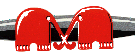 Zadania zostały wsparte ze środków budżetowych Samorządu Województwa ŚląskiegoSiemianowice 2016.01.12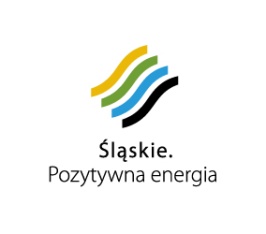 